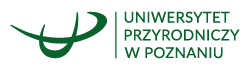 SPECYFIKACJA WARUNKÓW ZAMÓWIENIAZamawiający:Uniwersytet Przyrodniczy w Poznaniuul. Wojska Polskiego 2860-637 PoznańPostępowanie o udzielenie zamówienia prowadzone w trybie przetargu nieograniczonego na podstawie art. 132 ustawy z dnia 11 września 2019 roku Prawo Zamówień Publicznych (Dz. U. z 2022 r., poz.1710 ze zm.).Wartość zamówienia: powyżej 215 000 euroZakup i dostawa wyposażenia w ramach projektu pn. „Centrum kliniczne B+R medycyny i hodowli zwierząt oraz ochrony klimatu”: Wiertarka do operacji ortopedycznych z wyposażeniem oraz zestaw narzędzi chirurgicznychNr postępowania:2809/AZ/262/2023Przedmiotowe postępowanie prowadzone jest przy użyciu środków komunikacji elektronicznej. Składanie ofert następuje za pośrednictwem platformy zakupowej dostępnej pod adresem internetowym:https://platformazakupowa.pl/pn/up_poznanZATWIERDZAMProrektor ds. Kadr i Rozwoju Uczelni prof. dr hab. Roman Gornowicz ROZDZIAŁ 1. ZAMAWIAJĄCYPostępowanie o udzielenie zamówienia publicznego jest oznaczone numerem:2809/AZ/262/2023Wykonawcy we wszystkich kontaktach z Zamawiającym powinni powoływać się na ten numer.ROZDZIAŁ 2. OSOBY UPRAWNIONE DO KOMUNIKOWANIA SIĘ Z WYKONAWCAMIOsoba uprawniona przez Zamawiającego do komunikowania się z Wykonawcami:dr inż. Zofia Kaczmarek - Dział Zamówień Publicznychadres e-mail: zofia.kaczmarek@up.poznan.plPostępowanie o udzielenie zamówienia prowadzone jest w języku polskim.ROZDZIAŁ 3. TRYB UDZIELENIA ZAMÓWIENIAPostępowanie o udzielenie zamówienia publicznego prowadzone jest zgodnie z przepisami ustawy z dnia 11 września 2019 r. – Prawo zamówień publicznych (Dz. U. z 2022 r., poz. 1710 ze zm.; dalej: ustawa Pzp), a także zgodnie z rozporządzeniami wykonawczymi wydanymi do ustawy Pzp.Postępowanie jest współfinansowane Numer projektu: RPWP.01.01.00-30-0005/19 Tytuł projektu: „Centrum kliniczne B+R medycyny i hodowli zwierząt oraz ochrony klimatu”Postępowanie o udzielenie zamówienia publicznego prowadzone jest w trybie przetargu nieograniczonego, na podstawie art. 132 ustawy Pzp. Wartość zamówienia: powyżej 215 000 euro, zgodnie z Obwieszczeniem Prezesa Urzędu Zamówień Publicznych z dnia 3grudnia 2021 r. w sprawie aktualnych progów unijnych, ich równowartości w złotych, równowartości w złotych kwot wyrażonych w euro oraz średniego kursu złotego w stosunku do euro stanowiącego podstawę przeliczania wartości zamówień publicznych lub konkursów (Monitor Polski z 2021 r. poz. 1117).W sprawach nieuregulowanych ustawą Pzp i rozporządzeniami wykonawczymi do niej zastosowanie mają przepisy Kodeksu cywilnego.Zamawiający może unieważnić postępowanie o udzielenie zamówienia, jeżeli środki publiczne, które zamawiający zamierzał przeznaczyć na sfinansowanie całości lub części zamówienia, nie zostały mu przyznane, a możliwość unieważnienia postępowania na tej podstawie została przewidziana w ogłoszeniu o zamówieniu.ROZDZIAŁ 4. INFORMACJE OGÓLNEPrzedmiotem zamówienia jest zakup i dostawa wyposażenia w ramach projektu pn. „Centrum kliniczne B+R medycyny i hodowli zwierząt oraz ochrony klimatu” w postaci: Wiertarka do operacji ortopedycznych z wyposażeniemZestaw narzędzi chirurgicznych ( ortopedia, neurologia, stomatologia)Przedmiot zamówienia został podzielony na 2 części: Część 1: - wiertarka do operacji ortopedycznych z wyposażeniem część 2:       - zestaw narzędzi chirurgicznych (ortopedia, neurologia, stomatologiaZamawiający odrzuci ofertę, której minimalne parametry techniczne nie będą spełniały wymagań opisu przedmiotu zamówienia w zakresie odpowiednio części 1, części 2.Szacunkowa wartość zamówienia przekracza 215 000 euro.Zamawiający nie przewiduje aukcji elektronicznej. Zamawiający nie prowadzi postępowania w celu zawarcia umowy ramowej.Zamawiający nie dopuszcza możliwości składania ofert wariantowych, o których mowa w  art. 92 ustawy Pzp.Zamawiający nie przewiduje udzielenia zamówień, o których mowa w art. 214 ust. 1 pkt 8 ustawy Pzp. Zamawiający nie przewiduje odwróconej kolejności oceny ofert, o której mowa w art. 139 ustawy Pzp. Ogłoszenie o zamówieniu zostało przekazane przez Zamawiającego Urzędowi Publikacji Unii Europejskiej i opublikowane w Dzienniku Urzędowym Unii Europejskiej oraz  na  stronie prowadzonego postępowania, pod adresem: https://platformazakupowa.pl/pn/up_poznanROZDZIAŁ 5. OPIS PRZEDMIOTU ZAMÓWIENIASzczegółowy opis minimalnych parametrów technicznych wymaganych przez Zamawiającego został w załączniku nr 2A do formularza oferty – kalkulacja cenowa  w zakresie części 1 i części 2.2. Oferowany przedmiot zamówienia musi spełniać warunki oznakowania CE zgodnie z deklaracją UE i być tym znakiem oznaczone. Urządzenie musi spełniać wymogi deklaracji UE i posiadać oznakowanie CE w przypadku tych urządzeń/wyrobów stanowiących przedmiot zamówienia, do których jest wymagane takie oznakowanie tj. objętych unijnymi specyfikacjami zawierającymi wymóg zamieszczania oznakowania CE.3. Zamawiający zastrzega, że wszystkie ewentualnie podane w SWZ bądź innym integralnym z SWZ dokumencie, nazwy własne nie mają na celu naruszenia art. 99 ust. 4 ustawy Pzp, a mają jedynie za zadanie sprecyzowanie oczekiwań jakościowych i technologicznych Zamawiającego. Należy rozumieć to jako określenie wymaganych minimalnych parametrów użytkowych, funkcjonalnych i technicznych lub standardów jakościowych.4. Rozwiązania równoważne:w przypadku, gdyby w opisie przedmiotu zamówienia Zamawiający określił przedmiot zamówienia poprzez wskazanie znaków towarowych, patentów lub pochodzenia, źródła lub szczególnego procesu, który charakteryzuje produkty lub usługi dostarczane przez konkretnego wykonawcę/producenta, jeżeli mogłoby to doprowadzić do uprzywilejowania lub wyeliminowania niektórych Wykonawców lub produktów, Zamawiający dopuszcza możliwość składania ofert równoważnych. Wskazane wyżej określenie przedmiotu zamówienia ma charakter wyłącznie pomocniczy w przygotowaniu oferty i ma na celu wskazać oczekiwania Zamawiającego. Przez ofertę równoważną należy rozumieć ofertę o parametrach nie gorszych od opisu wskazanego przez Zamawiającego w opisie przedmiotu zamówienia. Parametry wskazane przez Zamawiającego są parametrami minimalnymi, granicznymi. Pod pojęciem „parametry” rozumie się funkcjonalność, przeznaczenie, kolorystykę, strukturę, materiały, kształt, wielkość, bezpieczeństwo, wytrzymałość, postać, rozmiar, dawkę itp. W związku z powyższym Zamawiający dopuszcza możliwość zaoferowania produktów o innych znakach towarowych, patentach lub pochodzeniu, natomiast nie o innych właściwościach i funkcjonalnościach niż określone w SWZ;w przypadku, gdy w opisie przedmiotu zamówienia zawarto odniesienia do norm europejskich, europejskich ocen technicznych, aprobat, specyfikacji technicznych i systemów odniesienia referencji technicznych, Zamawiający dopuszcza rozwiązania równoważne;ewentualne użyte w dokumentacji zamówienia nazwy, które wskazują lub mogłyby kojarzyć się z producentem lub firmą, nie mają na celu preferowania rozwiązań danego producenta lecz wskazanie na rozwiązanie, które powinno posiadać cechy techniczne, technologiczne nie gorsze od podanych w dokumentacji zamówienia. Zamawiający w przypadku ofert zawierających rozwiązania równoważne będzie je weryfikować pod względem spełniania wymogów poszczególnych pozycji wymagań technicznych zawartych w załącznikach do Specyfikacji. Wykonawca zobowiązany jest udowodnić w ofercie równoważność oferowanych urządzeń lub systemów. Ciężar udowodnienia równoważności jest obowiązkiem Wykonawcy. Zamawiający nie uzna rozwiązań równoważnych, jeśli będą o gorszych niż wskazane w załącznikach do Specyfikacji minimalnych wymaganiach jakościowych, funkcjonalnych, technicznych i technologicznych;rozwiązania równoważne zaproponowane przez Wykonawcę muszą posiadać co  najmniej takie same lub lepsze parametry, co najmniej w  zakresie wskazanym przez Zamawiającego i nie obniżą określonych przez Zamawiającego standardów;Wykonawca, który oferuje rozwiązania równoważne, jest zobowiązany wykazać, że oferowane przez niego dostawy spełniają wymagania określone przez Zamawiającego. 5. Dostawa obejmuje: W zakresie części nr 1:dostawę i transport do siedziby Zamawiającego,uruchomienie urządzenia i sprawdzenie poprawności działania,szkolenie instruktażowe z  obsługi przedmiotu zamówienia w siedzibie Zamawiającego,  które odbędzie się  w  dniu  dostawy.       -  Przedmiot zamówienia winien posiadać deklarację zgodności dot. wyrobów medycznych oraz zostać wyprodukowany zgodnie z systemem zarządzania jakością dla wyrobów medycznych.W zakresie części nr 2 dostawa obejmuje dostarczenie i transport do  siedziby Zamawiającego.6. Przedmiot zamówienia musi być fabrycznie nowy, nieużywany, wyprodukowany nie wcześniej niż  w 2023 roku. 7. Przedmiot zamówienia musi spełniać wymogi deklaracji UE i posiadać oznakowanie CE.8. Wykonawca dostarczy przedmiot zamówienia na własny koszt i ryzyko w miejsca określone przez Zamawiającego. 9. Transport krajowy i zagraniczny wraz z ubezpieczeniem, wszelkie opłaty celne, skarbowe oraz   wszelkie inne opłaty - po stronie Wykonawcy.10. Wykonawca dołączy do oferty kartę katalogową producenta lub opis techniczny producenta oferowanego przedmiotu zamówienia zawierający wszelkie niezbędne informacje umożliwiające ocenę zgodności oferty z opisem przedmiotu  zamówienia w zakresie części 1. 11. Gwarancja – min. 24 miesiące, licząc od daty podpisania protokołu zdawczo – odbiorczego.12.  Kody CPV Część nr 1: 33162000-3 Urządzenia i przyrządy używane na salach operacyjnych Część nr 2: 33169000-2 Przyrządy chirurgiczneROZDZIAŁ 6. TERMIN WYKONANIA ZAMÓWIENIADostawa w terminie do  4  tygodni licząc od daty zawarcia umowy, w zakresie części 1 i 2.Skrócenie terminu dostawy w zakresie części 1 i 2 jest jednym z kryterium oceny oferty.Za termin spełnienia przez Wykonawcę świadczenia, przyjmuje się datę podpisania bez zastrzeżeń protokołu zdawczo-odbiorczegoROZDZIAŁ 7. PROJEKTOWANE POSTANOWIENIA UMOWYProjektowane postanowienia umowy, które zostaną wprowadzone do treści umowy zostały zamieszczone w załączniku nr 1do SWZ, który jest integralną częścią SWZ. Na podstawie art. 455 ustawy Pzp Zamawiający przewiduje możliwość zmian postanowień zawartej umowy w stosunku do treści oferty, na podstawie której dokonano wyboru Wykonawcy w przypadkach przewidzianych w projektowanych postanowieniach umowy, stanowiących załącznik do SWZ.ROZDZIAŁ 8. WYJAŚNIENIA TREŚCI SPECYFIKACJI WARUNKÓW ZAMÓWIENIA1. Wykonawca może zwrócić się do Zamawiającego z wnioskiem o wyjaśnienie treści SWZ.2. Zamawiający jest obowiązany udzielić wyjaśnień niezwłocznie, jednak nie później niż na 6 dni przed upływem terminu składania ofert, pod warunkiem że wniosek o wyjaśnienie treści SWZ wpłynął do zamawiającego nie później niż na 14 dni przed upływem terminu składania ofert.Jeżeli Zamawiający nie udzieli wyjaśnień w terminie, o którym mowa w ust. 2, przedłuża termin składania ofert o czas niezbędny do zapoznania się wszystkich zainteresowanych Wykonawców z wyjaśnieniami niezbędnymi do należytego przygotowania i złożenia ofert.W przypadku gdy wniosek o wyjaśnienie treści SWZ nie wpłynął w terminie, o którym mowa w ust. 2, Zamawiający nie ma obowiązku udzielania wyjaśnień SWZ oraz obowiązku przedłużenia terminu składania ofert.Przedłużenie terminu składania ofert, o których mowa w ust. 3, nie wpływa na bieg terminu składania wniosku o wyjaśnienie treści SWZ.Treść zapytań wraz z wyjaśnieniami Zamawiający udostępnia, bez ujawniania źródła zapytania, na stronie internetowej prowadzonego postępowania.W uzasadnionych przypadkach Zamawiający może przed upływem terminu składania ofert zmienić treść SWZ.W przypadku gdy zmiana treści SWZ jest istotna dla sporządzenia oferty lub wymaga od  Wykonawców dodatkowego czasu na zapoznanie się ze zmianą treści SWZ i  przygotowanie oferty, Zamawiający przedłuża termin składania ofert o czas niezbędny na zapoznanie się ze zmianą SWZ i przygotowanie oferty.ROZDZIAŁ 9. PODSTAWY WYKLUCZENIAZ postępowania o udzielenie zamówienia wyklucza się Wykonawców, w stosunku, do których zachodzi którakolwiek z okoliczności wskazanych:w art. 108 ust. 1 pkt 1-6 oraz art. 109 ust. 1 pkt 1-10 ustawy Pzp;w art. 7 ust. 1 ustawy z dnia 13 kwietnia 2022 roku o szczególnych rozwiązaniach w zakresie przeciwdziałania wspieraniu agresji na Ukrainę oraz służących ochronie bezpieczeństwa narodowego (Dz. U. 2022 poz. 835);w art. 5k rozporządzenia (UE) 833/2014 w brzmieniu nadanym rozporządzeniem (UE) 2022/576 dotyczącego środków ograniczających w związku z działaniami Rosji destabilizującymi sytuację na Ukrainie (Dz. Urz. UE nr L 111 z 8.4.2022)Wykonawca może zostać wykluczony przez Zamawiającego na każdym etapie postępowania.Wykonawca nie podlega wykluczeniu w okolicznościach określonych w art. 108 ust. 1 pkt 1, 2 i 5 lub art. 109 ust. 1 pkt 2-5 i 7-10, jeżeli udowodni Zamawiającemu, że spełnił łącznie przesłanki, określone w art. 110 ust. 2 ustawy Pzp. Jeżeli Wykonawca polega na zdolnościach lub sytuacji podmiotów udostępniających zasoby, Zamawiający zbada, czy nie zachodzą wobec tego podmiotu podstawy wykluczenia, które zostały przewidziane względem Wykonawcy.W przypadku wspólnego ubiegania się Wykonawców o udzielenie zamówienia Zamawiający zbada, czy nie zachodzą podstawy wykluczenia wobec każdego z tych Wykonawców.W przypadku udziału Podwykonawcy, nie może on podlegać wykluczeniu na podstawie przesłanek, które zostały przewidziane względem Wykonawcy.ROZDZIAŁ 10. WARUNKI UDZIAŁU W POSTĘPOWANIUO udzielenie zamówienia mogą ubiegać się Wykonawcy, którzy spełniają warunki udziału w  postępowaniu dotyczące zdolności technicznej i zawodowej.ROZDZIAŁ 11. POLEGANIE NA ZASOBACH PODMIOTU UDOSTĘPNIAJĄCEGO ZASOBYWykonawca może w celu potwierdzenia spełniania warunków udziału w postępowaniu w stosownych sytuacjach oraz w odniesieniu do konkretnego zamówienia, lub jego części, polegać na zdolnościach zawodowych podmiotów udostępniających zasoby, niezależnie od charakteru prawnego łączących go z nimi stosunków prawnych.Wykonawca, który polega na zdolnościach podmiotów udostępniających zasoby, składa, wraz z wnioskiem o dopuszczenie do udziału w postępowaniu albo odpowiednio wraz z ofertą, zobowiązanie podmiotu udostępniającego zasoby do oddania mu do dyspozycji niezbędnych zasobów na potrzeby realizacji danego zamówienia lub inny podmiotowy środek dowodowy potwierdzający, że wykonawca realizując zamówienie, będzie dysponował niezbędnymi zasobami tych podmiotów.Zobowiązanie podmiotu udostępniającego zasoby potwierdza, że stosunek łączący Wykonawcę z podmiotami udostępniającymi zasoby gwarantuje rzeczywisty dostęp do tych zasobów oraz określa w szczególności: zakres dostępnych wykonawcy zasobów podmiotu udostępniającego zasoby; sposób i okres udostępnienia wykonawcy i wykorzystania przez niego zasobów podmiotu udostępniającego te zasoby przy wykonywaniu zamówienia; czy i w jakim zakresie podmiot udostępniający zasoby, na zdolnościach którego wykonawca polega w odniesieniu do warunków udziału w postępowaniu dotyczących wykształcenia, kwalifikacji zawodowych lub doświadczenia, zrealizuje roboty budowlane lub usługi, których wskazane zdolności dotyczą. Zamawiający ocenia, czy udostępniane wykonawcy przez podmioty udostępniające zasoby zdolności zawodowe, pozwalają na wykazanie przez wykonawcę spełniania warunków udziału w postępowaniu, a także bada, czy nie zachodzą wobec tego podmiotu podstawy wykluczenia, które zostały przewidziane względem Wykonawcy. Jeżeli zdolności zawodowe podmiotu udostępniającego zasoby nie potwierdzają spełniania przez wykonawcę warunków udziału w postępowaniu lub zachodzą wobec tego podmiotu podstawy wykluczenia, zamawiający żąda, aby wykonawca w terminie określonym przez zamawiającego zastąpił ten podmiot innym podmiotem lub podmiotami albo wykazał, że samodzielnie spełnia warunki udziału w postępowaniu. Wykonawca nie może, po upływie terminu składania ofert, powoływać się na zdolności podmiotów udostępniających zasoby, jeżeli na etapie składania ofert nie polegał on w danym zakresie na zdolnościach podmiotów udostępniających zasoby.Wykonawca, w przypadku polegania na zdolnościach podmiotów udostępniających zasoby, przedstawia, wraz z oświadczeniem, o którym mowa w art. 125 ust. 1 ustawy Pzp, także oświadczenie podmiotu udostępniającego zasoby (JEDZ), potwierdzające brak podstaw wykluczenia tego podmiotu oraz odpowiednio spełnianie warunków udziału w postępowaniu, w zakresie, w jakim wykonawca powołuje się na jego zasoby.Wykonawca, w przypadku polegania na zdolnościach podmiotów udostępniających zasoby, przedstawia także oświadczenie podmiotu udostępniającego zasoby potwierdzające brak podstaw wykluczenia tego podmiotu we wskazanym zakresie.Wykonawca, w przypadku polegania na zdolnościach podmiotów udostępniających zasoby, składa również na wezwanie podmiotowe środki dowodowe dotyczące podmiotu udostępniającego zasoby na potwierdzenie braku podstaw wykluczenia z postępowania. Wykonawca na wezwanie Zamawiającego kierowane w trybie art. 126 ust. 1 Pzp w terminie nie krótszym niż 10 dni przedstawia również podmiotowe środki dowodowe w zakresie spełniania warunków udziału w postępowaniu oraz braku podstaw wykluczenia, dotyczące podmiotu udostępniającego zasoby.ROZDZIAŁ 12. PODWYKONAWSTWOWykonawca może powierzyć wykonanie części zamówienia Podwykonawcy (Podwykonawcom). Zamawiający nie zastrzega obowiązku osobistego wykonania przez Wykonawcę kluczowych zadań.Zamawiający wymaga, aby w przypadku powierzenia części zamówienia Podwykonawcom, Wykonawca wskazał w ofercie części zamówienia, których wykonanie zamierza powierzyć Podwykonawcom oraz podał (o ile są mu znane na tym etapie) nazwy (firmy) tych Podwykonawców.W przypadku udziału Podwykonawcy, nie może on podlegać wykluczeniu na podstawie przesłanek określonych w SWZ. Wykonawca jest zobowiązany do dołączenia do oferty również oświadczenia Podwykonawcy o niepodleganiu wykluczeniu. Jeżeli w postępowaniu został określony wymóg złożenia na wezwanie podmiotowych środków dowodowych na potwierdzenie braku podstaw wykluczenia z postępowania, Wykonawca składa na wezwanie również podmiotowe środki dowodowe Podwykonawcy potwierdzające brak podstaw wykluczenia z postępowania.ROZDZIAŁ 13. WYKONAWCY WSPÓLNIE UBIEGAJĄCY SIĘ O ZAMÓWIENIEWykonawcy mogą wspólnie ubiegać się o udzielenie zamówienia.Wykonawcy muszą ustanowić Pełnomocnika do reprezentowania ich w postępowaniu o  udzielenie niniejszego zamówienia albo do reprezentowania ich w postępowaniu i  zawarcia umowy w sprawie zamówienia publicznego.Wypełniając dokumenty, w których jest mowa o „wykonawcy”; należy wpisać dane wszystkich wykonawców wspólnie ubiegających się o zamówienie.W ofercie powinien być podany adres do korespondencji i kontakt telefoniczny z Pełnomocnikiem Wykonawców wspólnie ubiegających się o udzielenie zamówienia. Wszelka korespondencja dokonywana będzie wyłącznie z podmiotem występującym jako Pełnomocnik.Przed podpisaniem umowy, Wykonawcy składający ofertę wspólną będą mieli obowiązek przedstawić Zamawiającemu kopię umowy regulującej ich współpracę.Formularz oferty składa Pełnomocnik Wykonawców w  imieniu wszystkich Wykonawców składających ofertę wspólną.Oświadczenie, o którym mowa w art. 125 ust. 1 (JEDZ) składa każdy z Wykonawców wspólnie ubiegających się o zamówienie.Oświadczenia i dokumenty potwierdzające brak podstaw do wykluczenia z postępowania składa każdy z Wykonawców W przypadkach, o których mowa w art. 117 ust. 2 i 3 ustawy Pzp Wykonawcy wspólnie ubiegający się o udzielenie zamówienia dołączają do oferty oświadczenie, o którym mowa w art. 117 ust. 4 ustawy Pzp, z którego ma wynikać, które dostawy lub usługi wykonają poszczególni Wykonawcy.ROZDZIAŁ 14. TERMIN SKŁADANIA I OTWARCIA OFERTOfertę wraz z wymaganymi dokumentami należy umieścić na platformazakupowa.pl pod adresem:https://platformazakupowa.pl/pn/up_poznanw myśl Ustawy na stronie internetowej prowadzonego postępowania do dnia 11 września 2023r. do godz. 12.00Do oferty należy dołączyć wszystkie wymagane w SWZ dokumenty.Po wypełnieniu Formularza składania oferty lub wniosku i dołączenia wszystkich wymaganych załączników należy kliknąć przycisk „Przejdź do podsumowania”.Oferta lub wniosek składana elektronicznie musi zostać podpisana elektronicznym podpisem kwalifikowanym,. W procesie składania oferty za pośrednictwem platformazakupowa.pl, wykonawca powinien złożyć podpis bezpośrednio na dokumentach przesłanych za pośrednictwem platformazakupowa.pl. Zalecamy stosowanie podpisu na każdym załączonym pliku osobno, w szczególności wskazanych w art. 63 ust 1 oraz ust.2  Pzp, gdzie zaznaczono, iż oferty, wnioski o dopuszczenie do udziału w postępowaniu oraz oświadczenie, o którym mowa w art. 125 ust.1 sporządza się, pod rygorem nieważności, w postaci lub formie elektronicznej i opatruje się odpowiednio w odniesieniu do wartości postępowania kwalifikowanym podpisem elektronicznym, Za datę złożenia oferty przyjmuje się datę jej przekazania w systemie (platformie) w drugim kroku składania oferty poprzez kliknięcie przycisku “Złóż ofertę” i wyświetlenie się komunikatu, że oferta została zaszyfrowana i złożona.Szczegółowa instrukcja dla Wykonawców dotycząca złożenia, zmiany i wycofania oferty znajduje się na stronie internetowej pod adresem:  https://platformazakupowa.pl/strona/45-instrukcjeOtwarcie ofert1. Otwarcie ofert nastąpi niezwłocznie po upływie terminu składania ofert, tj.  11 września 2023r. o godz. 12.302.  Jeżeli otwarcie ofert następuje przy użyciu systemu teleinformatycznego, w przypadku awarii tego systemu, która powoduje brak możliwości otwarcia ofert w terminie określonym przez zamawiającego, otwarcie ofert następuje niezwłocznie po usunięciu awarii.3.  Zamawiający poinformuje o zmianie terminu otwarcia ofert na stronie internetowej prowadzonego postępowania.4.  Zamawiający, najpóźniej przed otwarciem ofert, udostępnia na stronie internetowej prowadzonego postępowania informację o kwocie, jaką zamierza przeznaczyć na sfinansowanie zamówienia.5.  Zamawiający, niezwłocznie po otwarciu ofert, udostępnia na stronie internetowej prowadzonego postępowania informacje o:1) nazwach albo imionach i nazwiskach oraz siedzibach lub miejscach prowadzonej działalności gospodarczej albo miejscach zamieszkania wykonawców, których oferty zostały otwarte;2) cenach lub kosztach zawartych w ofertach.Informacja zostanie opublikowana na stronie postępowania na platformazakupowa.pl w sekcji ,,Komunikaty” .6.  W przypadku ofert, które podlegają negocjacjom, zamawiający udostępnia informacje, o których mowa w ust. 5 pkt 2, niezwłocznie po otwarciu ofert ostatecznych albo unieważnieniu postępowania.7. Zgodnie z Ustawą Prawo Zamówień Publicznych Zamawiający nie ma obowiązku przeprowadzania jawnej sesji otwarcia ofert w sposób jawny z udziałem wykonawców lub transmitowania sesji otwarcia za pośrednictwem elektronicznych narzędzi do przekazu wideo on-line a ma jedynie takie uprawnienie.ROZDZIAŁ 15. TERMIN ZWIĄZANIA OFERTĄWykonawca pozostaje związany ofertą od dnia upływu terminu składania ofert do dnia 09 grudnia 2023 r.W przypadku, gdy wybór najkorzystniejszej oferty nie nastąpi przed upływem terminu związania ofertą, o którym mowa w ust. 1, Zamawiający przed upływem terminu związania ofertą, zwraca się jednokrotnie do Wykonawców o wyrażenie zgody na przedłużenie tego terminu o wskazany przez niego okres, nie dłuższy niż 60 dni.Przedłużenie terminu związania ofertą, o którym mowa w ust. 2, wymaga złożenia przez Wykonawcę pisemnego oświadczenia o wyrażeniu zgody na przedłużenie terminu związania ofertą. W przypadku, kiedy w postępowaniu jest przewidziane wniesienie wadium, przedłużenie terminu związania ofertą, o którym mowa w ust. 2 następuje wraz z przedłużeniem okresu ważności albo, jeżeli nie jest to możliwe, z wniesieniem nowego wadium na przedłużony okres związania ofertą. ROZDZIAŁ 16. OPIS SPOSOBU PRZYGOTOWANIA OFERTYOferta, wniosek oraz przedmiotowe środki dowodowe (jeżeli były wymagane) składane elektronicznie muszą zostać podpisane kwalifikowanym podpisem elektronicznym. W procesie składania oferty, wniosku w tym przedmiotowych środków dowodowych na platformie, kwalifikowany podpis elektroniczny Wykonawca składa bezpośrednio na dokumencie, który następnie przesyła do systemu.Poświadczenia za zgodność z oryginałem dokonuje odpowiednio wykonawca, podmiot, na którego zdolnościach lub sytuacji polega wykonawca, wykonawcy wspólnie ubiegający się o udzielenie zamówienia publicznego albo podwykonawca, w zakresie dokumentów, które każdego z nich dotyczą. Poprzez oryginał należy rozumieć dokument podpisany kwalifikowanym podpisem elektronicznym przez osobę/osoby upoważnioną/upoważnione. Poświadczenie za zgodność z oryginałem następuje w formie elektronicznej podpisane kwalifikowanym podpisem elektronicznym przez osobę/osoby upoważnioną/upoważnione. Oferta powinna być:sporządzona na podstawie załączników niniejszej SWZ w języku polskim,złożona przy użyciu środków komunikacji elektronicznej tzn. za pośrednictwem platformazakupowa.pl,podpisana kwalifikowanym podpisem elektronicznym przez osobę/osoby upoważnioną/upoważnionePodpisy kwalifikowane wykorzystywane przez wykonawców do podpisywania wszelkich plików muszą spełniać zapisy „Rozporządzenia Parlamentu Europejskiego i Rady w sprawie identyfikacji elektronicznej i usług zaufania w odniesieniu do transakcji elektronicznych na rynku wewnętrznym (eIDAS) (UE) nr 910/2014 - od 1 lipca 2016 roku”.W przypadku wykorzystania formatu podpisu XAdES zewnętrzny. Zamawiający wymaga dołączenia odpowiedniej ilości plików tj. podpisywanych plików z danymi oraz plików podpisu w formacie XAdES.Zgodnie z art. 18 ust. 3 ustawy Pzp, nie ujawnia się informacji stanowiących tajemnicę przedsiębiorstwa, w rozumieniu przepisów o zwalczaniu nieuczciwej konkurencji. Jeżeli wykonawca, nie później niż w terminie składania ofert, w sposób niebudzący wątpliwości zastrzegł, że nie mogą być one udostępniane oraz wykazał, załączając stosowne wyjaśnienia, iż zastrzeżone informacje stanowią tajemnicę przedsiębiorstwa. Na platformie w formularzu składania oferty znajduje się miejsce wyznaczone do dołączenia części oferty stanowiącej tajemnicę przedsiębiorstwa.Wykonawca, za pośrednictwem platformazakupowa.pl może przed upływem terminu składania ofert wycofać ofertę. Sposób dokonywania wycofania oferty zamieszczono w instrukcji zamieszczonej na stronie internetowej pod adresem:https://platformazakupowa.pl/strona/45-instrukcjeKażdy z wykonawców może złożyć tylko jedną ofertę. Złożenie większej liczby ofert lub oferty zawierającej propozycje wariantowe podlegać będą odrzuceniu.Ceny oferty muszą zawierać wszystkie koszty, jakie musi ponieść wykonawca, aby zrealizować zamówienie z najwyższą starannością oraz ewentualne rabaty.Dokumenty i oświadczenia składane przez wykonawcę powinny być w języku polskim, chyba że w SWZ dopuszczono inaczej. W przypadku załączenia dokumentów sporządzonych w innym języku niż dopuszczony, wykonawca zobowiązany jest załączyć tłumaczenie na język polski.Zgodnie z definicją dokumentu elektronicznego z art.3 ustęp 2 Ustawy o informatyzacji działalności podmiotów realizujących zadania publiczne, opatrzenie pliku zawierającego skompresowane dane kwalifikowanym podpisem elektronicznym jest jednoznaczne z podpisaniem oryginału dokumentu, z wyjątkiem kopii poświadczonych odpowiednio przez innego wykonawcę ubiegającego się wspólnie z nim o udzielenie zamówienia, przez podmiot, na którego zdolnościach lub sytuacji polega wykonawca, albo przez podwykonawcę.Maksymalny rozmiar jednego pliku przesyłanego za pośrednictwem dedykowanych formularzy do: złożenia, zmiany, wycofania oferty wynosi 150 MB natomiast przy komunikacji wielkość pliku to maksymalnie 500 MB.ZaleceniaFormaty plików wykorzystywanych przez wykonawców powinny być zgodne z “OBWIESZCZENIEM PREZESA RADY MINISTRÓW z dnia 9 listopada 2017 r. w sprawie ogłoszenia jednolitego tekstu rozporządzenia Rady Ministrów w sprawie Krajowych Ram Interoperacyjności, minimalnych wymagań dla rejestrów publicznych i wymiany informacji w postaci elektronicznej oraz minimalnych wymagań dla systemów teleinformatycznych”.Poniżej przedstawiamy listę sugerowanych zapisów do specyfikacji:Zamawiający rekomenduje wykorzystanie formatów: .pdf .doc .xls .jpg (.jpeg) ze szczególnym wskazaniem na .pdfW celu ewentualnej kompresji danych Zamawiający rekomenduje wykorzystanie jednego z formatów:.zip .7ZWśród formatów powszechnych a NIE występujących w rozporządzeniu występują: .rar .gif .bmp .numbers .pages. Dokumenty złożone w takich plikach zostaną uznane za złożone nieskutecznie.Ze względu na niskie ryzyko naruszenia integralności pliku oraz łatwiejszą weryfikację podpisu, zamawiający zaleca, w miarę możliwości, przekonwertowanie plików składających się na ofertę na format .pdf  i opatrzenie ich podpisem kwalifikowanym PAdES. Pliki w innych formatach niż PDF zaleca się opatrzyć zewnętrznym podpisem XAdES. Wykonawca powinien pamiętać, aby plik z podpisem przekazywać łącznie z dokumentem podpisywanym.Zamawiający zaleca aby w przypadku podpisywania pliku przez kilka osób, stosować podpisy tego samego rodzaju. Podpisywanie różnymi rodzajami podpisów może doprowadzić do problemów w weryfikacji plików. Zamawiający zaleca, aby Wykonawca z odpowiednim wyprzedzeniem przetestował możliwość prawidłowego wykorzystania wybranej metody podpisania plików oferty.Zaleca się, aby komunikacja z wykonawcami odbywała się tylko na Platformie za pośrednictwem formularza “Wyślij wiadomość do zamawiającego”, nie za pośrednictwem adresu email.Osobą składającą ofertę powinna być osoba kontaktowa podawana w dokumentacji.Ofertę należy przygotować z należytą starannością dla podmiotu ubiegającego się o udzielenie zamówienia publicznego i zachowaniem odpowiedniego odstępu czasu do zakończenia przyjmowania ofert/wniosków. Sugerujemy złożenie oferty na 24 godziny przed terminem składania ofert/wniosków.Podczas podpisywania plików zaleca się stosowanie algorytmu skrótu SHA2 zamiast SHA1.  Jeśli wykonawca pakuje dokumenty np. w plik ZIP zalecamy wcześniejsze podpisanie każdego ze skompresowanych plików. Zamawiający rekomenduje wykorzystanie podpisu z kwalifikowanym znacznikiem czasu.Zamawiający zaleca aby nie wprowadzać jakichkolwiek zmian w plikach po podpisaniu ich podpisem kwalifikowanym. Może to skutkować naruszeniem integralności plików co równoważne będzie z koniecznością odrzucenia oferty w postępowaniu.ROZDZIAŁ 17. OPIS SPOSOBU OBLICZENIA CENYW ofercie należy podać cenę w rozumieniu art. 3 ust. 1 pkt 1 i ust. 2 ustawy z dnia stycznia 2019 r. o informowaniu o cenach od towarów i usług (t.j. Dz.U. z 2023 r. poz. 168) za wykonanie przedmiotu zamówienia.Ocenie podlega cena ofertowa brutto, podana w formularzu oferty. Cenę brutto oferty oblicza się poprzez dodanie do ceny netto podatku VAT.Wykonawca wylicza cenę na podstawie informacji zawartych w Załącznikach do Formularza oferty (Załącznik nr 2A – Kalkulacja cenowa).Cenę należy podać w złotych polskich z dokładnością do dwóch miejsc po przecinku.Informacje dotyczące walut obcych, w jakich mogą być prowadzone rozliczenia między Zamawiającym ,a Wykonawcą: Zamawiający dopuszcza rozliczenie z Wykonawcą tylko w złotych polskich (PLN).W cenie należy uwzględnić wszystkie wymagania określone w SWZ oraz wszelkie koszty, jakie poniesie Wykonawca z tytułu należytej oraz zgodnej z obwiązującymi przepisami realizacji przedmiotu zamówienia. Wykonawca, składając ofertę informuje Zamawiającego, czy wybór jego oferty będzie prowadził do powstania u Zamawiającego obowiązku podatkowego, wskazując:nazwę (rodzaj) towaru lub usługi, których dostawa lub świadczenie będą prowadziły do powstania obowiązku podatkowego;wartość towaru lub usługi objętego obowiązkiem podatkowym Zamawiającego, bez kwoty podatku;stawkę podatku od towarów i usług, która zgodnie z wiedzą Wykonawcy, będzie miała zastosowanie.ROZDZIAŁ 18. ZAWARTOŚĆ OFERTY I DOKUMENTY SKŁADANE RAZEM Z OFERTĄOferta oraz załączniki do niej, które Wykonawca ubiegający się o zamówienie publiczne jest zobowiązany złożyć:Jeżeli wykonawca nie złoży przedmiotowych środków dowodowych lub złożone przedmiotowe środki dowodowe będą niekompletne, zamawiający, na podstawie art. 107 ust. 2 ustawy Pzp, wezwie wykonawcę do ich złożenia lub uzupełnienia w wyznaczonym terminie. Powyższego nie stosuje się, jeżeli przedmiotowy środek dowodowy służy potwierdzeniu zgodności z cechami lub kryteriami określonymi w opisie kryteriów oceny ofert lub, pomimo złożenia przedmiotowego środka dowodowego, oferta podlega odrzuceniu albo zachodzą przesłanki unieważnienia postępowania.ROZDZIAŁ 19. PODMIOTOWE ŚRODKI DOWODOWESpełnienie warunków udziału w postępowaniu i brak podstaw wykluczenia będzie wstępnie weryfikowane u wszystkich wykonawców składających ofertę na podstawie JEDZ składanego wraz z ofertą.Wykonawca, którego oferta została najwyżej oceniona składa na wezwanie, w wyznaczonym terminie, nie krótszym niż 10 dni, podmiotowe środki dowodowe, aktualne na dzień złożenia:2.	Jeżeli Wykonawca ma siedzibę lub miejsce zamieszkania poza granicami Rzeczypospolitej Polskiej, zamiast: a)	informacji z Krajowego Rejestru Karnego, o której mowa w tabeli powyżej – składa informację z odpowiedniego rejestru, takiego jak rejestr sądowy, albo, w przypadku braku takiego rejestru, inny równoważny dokument wydany przez właściwy organ sądowy, albo, w przypadku braku takiego rejestru, inny równoważny dokument wydany przez właściwy organ sądowy lub administracyjny kraju, w którym wykonawca ma siedzibę lub miejsce zamieszkania. Dokument powinien być wystawiony nie wcześniej niż 6 miesięcy przed jego złożeniem.b)	Zaświadczenia właściwego naczelnika urzędu skarbowego, o którym mowa w tabeli powyżej, zaświadczenia albo innego dokumentu właściwej terenowej jednostki organizacyjnej Zakładu Ubezpieczeń Społecznych lub właściwego oddziału regionalnego lub właściwej placówki terenowej Kasy Rolniczego Ubezpieczenia Społecznego, o którym mowa w tabeli powyżej – składa dokument lub dokumenty wystawione w kraju, w którym Wykonawca ma siedzibę lub miejsce zamieszkania, potwierdzające, że nie naruszył obowiązków dotyczących płatności podatków, opłat lub składek na ubezpieczenie społeczne lub zdrowotne. Dokumenty powinny być wystawione nie wcześniej niż 3 miesiące przed ich złożeniem.a)	odpisu albo informacji z Krajowego Rejestru Sądowego lub z Centralnej Ewidencji i Informacji o Działalności Gospodarczej, o którym mowa w tabeli powyżej – składa dokument lub dokumenty wystawione w kraju, w którym wykonawca ma siedzibę lub miejsce zamieszkania, potwierdzające, że nie otwarto jego likwidacji, nie ogłoszono upadłości, jego aktywami nie zarządza likwidator lub sąd, nie zawarł układu z wierzycielami, jego działalność gospodarcza nie jest zawieszona ani nie znajduje się on w innej tego rodzaju sytuacji wynikającej z podobnej procedury przewidzianej w przepisach miejsca wszczęcia tej procedury. Dokumenty powinny być wystawione nie wcześniej niż 3 miesiące przed ich złożeniem.3.	Jeżeli w kraju, w którym Wykonawca ma siedzibę lub miejsce zamieszkania, nie wydaje się dokumentów, o których mowa w pkt 2 powyżej, lub gdy dokumenty te nie odnoszą się do wszystkich przypadków, o których mowa w art. 108 ust. 1 pkt 1, 2 i 4 , art. 109 ust. 1 pkt 1, 2 lit. a i b oraz pkt 3 ustawy Pzp, zastępuje się je odpowiednio w całości lub w części dokumentem zawierającym odpowiednio oświadczenie Wykonawcy, ze wskazaniem osoby albo osób uprawnionych do jego reprezentacji, lub oświadczenie osoby, której dokument miał dotyczyć, złożone pod przysięgą, lub, jeżeli w kraju, w którym Wykonawca ma siedzibę lub miejsce zamieszkania nie ma przepisów o oświadczeniu pod przysięgą, złożone przed organem sądowym lub administracyjnym, notariuszem, organem samorządu zawodowego lub gospodarczego, właściwym ze względu na siedzibę lub miejsce zamieszkania Wykonawcy. ROZDZIAŁ 20. OPIS SPOSOBU ZŁOŻENIA OFERTY1. Wykonawca może złożyć wyłącznie jedną ofertę na każdą z części.2. Środkiem komunikacji elektronicznej, służącym do złożenia oferty przez Wykonawcę, jest Platforma Przetargowa dostępna pod adresemhttps://platformazakupowa.pl/pn/up_poznan w wierszu oznaczonym tytułem oraz znakiem sprawy zgodnym z niniejszym postępowaniem.3. Wykonawca składa ofertę wraz z wymaganymi dokumentami, wyszczególnionymi w Rozdziale 18 SWZ za pośrednictwem Platformy Przetargowej. 4. W przypadku kiedy oferta zawiera informacje stanowiące tajemnicę przedsiębiorstwa w rozumieniu przepisów ustawy z dnia 16 kwietnia 1993 r. o zwalczaniu nieuczciwej konkurencji (Dz.U. z 2020 r. poz. 1913 ze zm.) informacje te mają być zawarte w wydzielonym i odpowiednio oznaczonym pliku i zawierać wyraźne zastrzeżenie, że nie mogą być udostępniane. Wykonawca nie może zastrzec informacji, o których mowa w art. 222 ust. 5 ustawy Pzp. W przypadku złożenia informacji stanowiących tajemnicę Wykonawca zobowiązany jest, wraz z przekazaniem takich informacji, wykazać spełnienie przesłanek określonych w art. 11 ust. 2 ustawy o zwalczaniu nieuczciwej konkurencji. Zaleca się, aby uzasadnienie zastrzeżenia informacji jako tajemnicy przedsiębiorstwa było sformułowane w sposób umożliwiający jego udostępnienie. Zastrzeżenie przez Wykonawcę tajemnicy przedsiębiorstwa bez uzasadnienia, będzie traktowane jako bezskuteczne ze względu na zaniechanie przez Wykonawcę podjęcia niezbędnych działań w celu utrzymania poufności objętych klauzulą informacji zgodnie z postanowieniami art. 18 ust. 3 ustawy Pzp.5. Wykonawca może wycofać złożoną przez siebie ofertę przed terminem składania ofert. 6. Wszelkie instrukcje użytkowania platformyzakupowej.pl znajdują się pod adresem https://platformazakupowa.pl/strona/45-instrukcje.7. Zamawiający nie ponosi odpowiedzialności za złożenie oferty w sposób niezgodny z instrukcjami użytkowania platformyzakupowej.pl.ROZDZIAŁ 21. INFORMACJE O ŚRODKACH KOMUNIKACJI ELEKTRONICZNEJKomunikacja w postępowaniu o udzielenie zamówienia, w tym składanie ofert, wymiana informacji oraz przekazywanie dokumentów lub oświadczeń między Zamawiającym a  Wykonawcą, z uwzględnieniem wyjątków określonych w ustawie, odbywa się przy użyciu środków komunikacji elektronicznej. Komunikacja elektroniczna między Zamawiającym a Wykonawcami odbywa się przy użyciu platformy zakupowej znajdującej się pod adresem https://platformazakupowa.pl/pn/up_poznanW celu skrócenia czasu udzielenia odpowiedzi na pytania komunikacja między Zamawiającym a Wykonawcami w zakresie:- przesyłania Zamawiającemu wniosków o wyjaśnienie treści SWZ;- przesyłania odpowiedzi na wezwanie Zamawiającego do złożenia podmiotowych środków dowodowych;- przesyłania odpowiedzi na wezwanie Zamawiającego do złożenia/poprawienia/uzupełnienia oświadczenia, o którym mowa w art. 125 ust. 1, podmiotowych środków dowodowych, innych dokumentów lub oświadczeń składanych w postępowaniu;- przesyłania odpowiedzi na wezwanie Zamawiającego do złożenia wyjaśnień dotyczących treści oświadczenia, o którym mowa w art. 125 ust. 1 lub złożonych podmiotowych środków dowodowych lub innych dokumentów lub oświadczeń składanych w postępowaniu;- przesyłania odpowiedzi na wezwanie Zamawiającego do złożenia wyjaśnień dot. treści przedmiotowych środków dowodowych;- przesłania odpowiedzi na inne wezwania Zamawiającego wynikające z ustawy - Prawo zamówień publicznych;- przesyłania wniosków, informacji, oświadczeń Wykonawcy;- przesyłania odwołania/inneodbywa się za pośrednictwem platformazakupowa.pl i formularza „Wyślij wiadomość do zamawiającego”. Za datę przekazania (wpływu) oświadczeń, wniosków, zawiadomień oraz informacji przyjmuje się datę ich przesłania za pośrednictwem platformazakupowa.pl poprzez kliknięcie przycisku „Wyślij wiadomość do zamawiającego” i pojawienie się komunikatu, że wiadomość została wysłana do Zamawiającego.Zamawiający będzie przekazywał Wykonawcom informacje za pośrednictwem platformazakupowa.pl. Informacje dotyczące odpowiedzi na pytania, zmiany specyfikacji, zmiany terminu składania i otwarcia ofert Zamawiający będzie zamieszczał na platformie w sekcji “Komunikaty”. Korespondencja, której zgodnie z obowiązującymi przepisami adresatem jest konkretny Wykonawca, będzie przekazywana za pośrednictwem platformazakupowa.pl do konkretnego Wykonawcy.Wykonawca jako podmiot profesjonalny ma obowiązek sprawdzania komunikatów i wiadomości bezpośrednio na platformazakupowa.pl przesłanych przez Zamawiającego, gdyż system powiadomień może ulec awarii lub powiadomienie może trafić do folderu SPAM.Zamawiający, zgodnie z Rozporządzeniem Prezesa Rady Ministrów z dnia 30 grudnia 2020r. w sprawie sposobu sporządzania i przekazywania informacji oraz wymagań technicznych dla dokumentów elektronicznych oraz środków komunikacji elektronicznej w postępowaniu o udzielenie zamówienia publicznego lub konkursie (Dz. U. z 2020r. poz. 2452), określa niezbędne wymagania sprzętowo - aplikacyjne umożliwiające pracę na platformazakupowa.pl, tj.:stały dostęp do sieci Internet o gwarantowanej przepustowości nie mniejszej niż 512 kb/s,komputer klasy PC lub MAC o następującej konfiguracji: pamięć min. 2 GB Ram, procesor Intel IV 2 GHZ lub jego nowsza wersja, jeden z systemów operacyjnych - MS Windows 7, Mac Os x 10 4, Linux, lub ich nowsze wersje,zainstalowana dowolna, inna przeglądarka internetowa niż Internet Explorer,włączona obsługa JavaScript,zainstalowany program Adobe Acrobat Reader lub inny obsługujący format plików .pdf,szyfrowanie na platformazakupowa.pl odbywa się za pomocą protokołu TLS 1.3.oznaczenie czasu odbioru danych przez platformę zakupową stanowi datę oraz dokładny czas (hh:mm:ss) generowany wg. czasu lokalnego serwera synchronizowanego z zegarem Głównego Urzędu Miar.Wykonawca, przystępując do niniejszego postępowania o udzielenie zamówienia publicznego:akceptuje warunki korzystania z platformazakupowa.pl określone w Regulaminie zamieszczonym na stronie internetowej pod linkiem w zakładce „Regulamin" oraz uznaje go za wiążący,zapoznał i stosuje się do Instrukcji składania ofert/wniosków dostępnej pod linkiem: https://platformazakupowa.pl/strona/45-instrukcje. Zamawiający nie ponosi odpowiedzialności za złożenie oferty w sposób niezgodny z Instrukcją korzystania z platformazakupowa.pl, w szczególności za sytuację, gdy Zamawiający zapozna się z treścią oferty przed upływem terminu składania ofert (np. złożenie oferty w zakładce „Wyślij wiadomość do zamawiającego”). Taka oferta zostanie uznana przez Zamawiającego za ofertę handlową i nie będzie brana pod uwagę w przedmiotowym postępowaniu, ponieważ nie został spełniony obowiązek narzucony w art. 221 ustawy Pzp.Zamawiający informuje, że instrukcje korzystania z platformazakupowa.pl dotyczące w szczególności logowania, składania wniosków o wyjaśnienie treści SWZ, składania ofert oraz innych czynności podejmowanych w niniejszym postępowaniu przy użyciu platformazakupowa.pl znajdują się w zakładce „Instrukcje dla Wykonawców" na stronie internetowej pod adresem: https://platformazakupowa.pl/strona/45-instrukcjeROZDZIAŁ 22. KRYTERIA OCENY OFERT w zakresie części 1 i części 2Punkty przyznawane za podane kryteria będą liczone według następujących wzorów, w zakresie części 1 i części 2:
KRYTERIUM – cena brutto oferty (C) -  ocena na podstawie formularza ofertowego      Pd = Cnx 60Cd	Pd– liczba punktów otrzymanych przez daną ofertę w kryterium cena,Cn – cena najtańszej oferty,Cd – cena danej ofertyOferty będą oceniane w odniesieniu do najniższej całkowitej ceny oferty, spośród ofert nieodrzuconych (wartości brutto podanej w formularzu oferty). Najwyższą liczbę punktów otrzyma oferta z najniższą całkowitą ceną oferty (wartość brutto). Pozostałym ofertom przypisana zostanie proporcjonalnie mniejsza liczba punktów.KRYTERIUM - Skrócenie terminu dostawy - 40% w przypadku skrócenia terminu dostawy o  1  tydzień (tj. zaoferowanie terminu dostawy do 3 tygodni) –  20  pktw przypadku skrócenia terminu dostawy o   2   tygodnie (tj. zaoferowanie terminu dostawy do  2 tygodni) – 40 pktZaoferowanie czasu dostawy powyżej 4 tygodni spowoduje odrzucenie oferty na podstawie art.  226 ust. 1 pkt. 5 ustawy Pzp.Zamawiający dopuszcza maksymalny czas realizacji dostawy – do 4 tygodni (wówczas Wykonawca otrzyma 0 pkt) od daty złożenia zamówienia przez Zamawiającego. Brak wskazania czasu dostawy spowoduje, iż Zamawiający przyjmie maksymalny czas realizacji dostawy tj. 4 tygodni.Punkty wyliczone w danych kryteriach (cena + skrócenie terminu dostawy) zostaną zsumowane. Wykonawcy zostaną przydzielone punkty według wzoru (C+D)".ROZDZIAŁ 23. WADIUM1. Wykonawca, winien wnieść wadium w zakresie części 2 wysokości wynoszącej kwotę 2.000,00 zł (słownie: dwa tysiące złotych) przed upływem terminu składania ofert i utrzymać go nieprzerwanie do dnia upływu terminu związania ofertą. 2. Wadium może być wnoszone w jednej lub kilku następujących formach: pieniądzu;gwarancjach bankowych; gwarancjach ubezpieczeniowych; poręczeniach udzielanych przez podmioty, o których mowa w art. 6b ust. 5 pkt 2 ustawy z dnia 9 listopada 2000 r. o utworzeniu Polskiej Agencji Rozwoju Przedsiębiorczości (Dz. U. z 2019 r. poz. 310 ze zm). 3. Wadium wniesione w pieniądzu należy złożyć przelewem bankowym na konto Zamawiającego 59 1090 1362 0000 0001 5490 4434 Santander Bank Polska S.A.. Za termin wniesienia wadium w formie pieniężnej uznaje się datę uznania środków na koncie Zamawiającego (dzień, godzina).4. W przypadku złożenia wadium w innej formie niż pieniężna, Wykonawca przekazuje Zamawiającemu oryginał gwarancji lub poręczenia, w postaci elektronicznej.5. Zamawiający zwraca wadium niezwłocznie, nie później jednak niż w terminie 7 dni od dnia wystąpienia jednej z okoliczności: upływu terminu związania ofertą; zawarcia umowy w sprawie zamówienia publicznego; unieważnienia postępowania o udzielenie zamówienia, z wyjątkiem sytuacji gdy nie zostało rozstrzygnięte odwołanie na czynność unieważnienia albo nie upłynął termin do jego wniesienia. 6. Zamawiający, niezwłocznie, nie później jednak niż w terminie 7 dni od dnia złożenia wniosku zwraca wadium Wykonawcy: który wycofał ofertę przed upływem terminu składania ofert; którego oferta została odrzucona; po wyborze najkorzystniejszej oferty, z wyjątkiem Wykonawcy, którego oferta została wybrana jako najkorzystniejsza; po unieważnieniu postępowania, w przypadku gdy nie zostało rozstrzygnięte odwołanie na czynność unieważnienia albo nie upłynął termin do jego wniesienia. 7. Złożenie wniosku o zwrot wadium, o którym mowa w ust. 6, powoduje rozwiązanie stosunku prawnego z Wykonawcą wraz z utratą przez niego prawa do korzystania ze środków ochrony prawnej, o których mowa w Rozdziale 28 SWZ. 8. Zamawiający zwraca wadium wniesione w pieniądzu wraz z odsetkami wynikającymi z umowy rachunku bankowego, na którym było ono przechowywane, pomniejszone o koszty prowadzenia rachunku bankowego oraz prowizji bankowej za przelew pieniędzy na rachunek bankowy wskazany przez Wykonawcę. 9. Zamawiający zwraca wadium wniesione w innej formie niż w pieniądzu poprzez złożenie gwarantowi lub poręczycielowi oświadczenia o zwolnieniu wadium.10. Zamawiający zatrzymuje wadium wraz z odsetkami, a w przypadku wadium wniesionego w formie gwarancji lub poręczenia, występuje odpowiednio do gwaranta lub poręczyciela z żądaniem zapłaty wadium, w okolicznościach wskazanych w art. 96 ust. 6 ustawy PZP.ROZDZIAŁ 24. ZABEZPIECZENIE NALEŻYTEGO WYKONANIA UMOWYZabezpieczenie należytego wykonania umowy nie jest wymagane.ROZDZIAŁ 25. UDZIELENIE ZAMÓWIENIAZamawiający udzieli zamówienia Wykonawcy, którego oferta spełnia wszystkie wymagania określone w SWZ i została oceniona jako najkorzystniejsza w oparciu o kryteria oceny ofert.Niezwłocznie po wyborze najkorzystniejszej oferty Zamawiający informuje równocześnie Wykonawców, którzy złożyli oferty, o: wyborze najkorzystniejszej oferty, podając nazwę albo imię i nazwisko, siedzibę albo miejsce zamieszkania, jeżeli jest miejscem wykonywania działalności wykonawcy, którego ofertę wybrano, oraz nazwy albo imiona i nazwiska, siedziby albo miejsca zamieszkania, jeżeli są miejscami wykonywania działalności wykonawców, którzy złożyli oferty, a także punktację przyznaną ofertom w każdym kryterium oceny ofert i łączną punktację,  wykonawcach, których oferty zostały odrzucone – podając uzasadnienie faktyczne i  prawne. Zamawiający udostępnia niezwłocznie informacje, o których mowa w ust. 2 pkt a), na  stronie internetowej prowadzonego postępowania.Jeżeli Wykonawca, którego oferta została wybrana jako najkorzystniejsza, uchyla się od  zawarcia umowy w sprawie zamówienia publicznego Zamawiający może dokonać ponownego badania i oceny ofert spośród ofert pozostałych w postępowaniu Wykonawców oraz wybrać najkorzystniejszą ofertę albo unieważnić postępowanie.Zamawiający zawiera umowę w sprawie zamówienia publicznego, z uwzględnieniem art.  577 ustawy Pzp, w terminie nie krótszym niż 10 dni od dnia przesłania zawiadomienia o  wyborze najkorzystniejszej oferty, jeżeli zamówienie to zostało przesłane przy użyciu środków komunikacji elektronicznej, albo 15 dni, jeżeli zostało przesłane w inny sposób. Zamawiający może zawrzeć umowę w sprawie zamówienia publicznego przed upływem terminu, o którym mowa w ust. 5, jeżeli w postępowaniu o udzielenie zamówienia w trybie przetargu nieograniczonego tylko jedną ofertę.Wykonawca, którego oferta została wybrana jako najkorzystniejsza, zostanie poinformowany przez Zamawiającego o miejscu i terminie podpisania umowy.Wykonawca, którego oferta została wybrana jako najkorzystniejsza, ma obowiązek zawrzeć umowę w sprawie zamówienia na warunkach określonych w projektowanych postanowieniach umowy, które stanowią załącznik do SWZ. Umowa zostanie uzupełniona o zapisy wynikające ze złożonej oferty.Jako datę zawarcia umowy przyjmuje się datę złożenia podpisu przez stronę składającą podpis w drugiej kolejności. Jeżeli jedna ze stron nie umieści daty złożenia podpisu, jako datę zawarcia umowy przyjmuje się datę złożenia podpisu przez stronę drugą. Zgodnie z art. 432 ustawy Pzp, umowa wymaga pod rygorem nieważności zachowania formy pisemnej.ROZDZIAŁ 26. UNIEWAŻNIENIE POSTĘPOWANIAZamawiający unieważni postępowanie w sytuacji, gdy wystąpią przesłanki wskazane w  art. 255 i 256 oraz 257 ustawy Pzp.W przypadku unieważnienia postępowania o udzielenie zamówienia zamawiający niezwłocznie zawiadamia wykonawców, którzy ubiegali się o udzielenie zamówienia w tym postępowaniu, o wszczęciu kolejnego postępowania, które dotyczy tego samego przedmiotu zamówienia lub obejmuje ten sam przedmiot zamówienia.O unieważnieniu postępowania o udzielenie zamówienia zamawiający zawiadamia równocześnie wykonawców, którzy złożyli oferty – podając uzasadnienie faktyczne i  prawne. Zamawiający udostępnia niezwłocznie informacje, o których mowa w powyższym punkcie, na stronie internetowej prowadzonego postępowania.ROZDZIAŁ 27. OCHRONA DANYCH OSOBOWYCHZgodnie z art. 13 ust. 1 i 2 rozporządzenia Parlamentu Europejskiego i Rady (UE) 2016/679 z  dnia 27 kwietnia 2016 r. w sprawie ochrony osób fizycznych w związku z przetwarzaniem danych osobowych i w sprawie swobodnego przepływu takich danych oraz uchylenia dyrektywy 95/46/WE (ogólne rozporządzenie o ochronie danych) (Dz. Urz. UE L 119 z 04.05.2016, str. 1), dalej „RODO”, zamawiający informuje, że: administratorem danych osobowych przekazywanych przez wykonawców jest  Uniwersytet Przyrodniczy w Poznaniu, ul. Wojska Polskiego 38/42  60-627 Poznań;inspektorem ochrony danych osobowych* w Uniwersytecie Przyrodniczym w Poznaniu jest Pan Tomasz Napierała tomasz.napierala@up.poznan.pl  tel. 61 848-7799;uzyskane dane osobowe przetwarzane będą na podstawie art. 6 ust. 1 lit. c RODO w celu związanym z postępowaniem o udzielenie zamówienia publicznego pn. Zakup i dostawa wyposażenia w ramach projektu pn. „Centrum kliniczne B+R medycyny i hodowli zwierząt oraz ochrony klimatu”: Wiertarka do operacji ortopedycznych z wyposażeniem oraz zestaw narzędzi chirurgicznych – nr sprawy 2809/AZ/262/2023);odbiorcami danych osobowych będą osoby lub podmioty, którym udostępniona zostanie dokumentacja postępowania w oparciu o art. 18 oraz art. 74 ust. 1 ustawy Pzp;dane osobowe będą przechowywane, zgodnie z art. 78 ustawy Pzp, przez okres 4 lat od  dnia zakończenia postępowania o udzielenie zamówienia, a jeżeli czas trwania umowy przekracza 4 lata, okres przechowywania obejmuje cały okres obowiązywania umowy;podanie przez wykonawcę danych osobowych jest dobrowolne, lecz równocześnie jest wymogiem ustawowym określonym w przepisach ustawy Pzp, związanym z udziałem w  postępowaniu o udzielenie zamówienia publicznego; konsekwencje niepodania określonych danych wynikają z ustawy Pzp;  w odniesieniu do danych osobowych decyzje nie będą podejmowane w sposób zautomatyzowany, stosowanie do art. 22 RODO;wykonawcy oraz osoby, których dane osobowe zostały podane w związku z  postępowaniem posiadają:na podstawie art. 15 RODO prawo dostępu do danych osobowych na podstawie art. 16 RODO prawo do sprostowania danych osobowych **;na podstawie art. 18 RODO prawo żądania od administratora ograniczenia przetwarzania danych osobowych z zastrzeżeniem przypadków, o których mowa w art. 18 ust. 2 RODO ***;  prawo do wniesienia skargi do Prezesa Urzędu Ochrony Danych Osobowych, gdy uzna Pani/Pan, że przetwarzanie danych osobowych dotyczących narusza przepisy RODO;nie przysługuje Wykonawcom oraz osobom, których dane osobowe zostały podane w związku z postępowaniem:w związku z art. 17 ust. 3 lit. B, d lub e RODO prawo do usunięcia danych osobowych;prawo do przenoszenia danych osobowych, o którym mowa w art. 20 RODO;na podstawie art. 21 RODO prawo sprzeciwu, wobec przetwarzania danych osobowych, gdyż podstawą prawną przetwarzania Pani/Pana danych osobowych jest art. 6 ust. 1 lit. C RODO. * Wyjaśnienie: informacja w tym zakresie jest wymagana, jeżeli w odniesieniu do danego administratora lub podmiotu przetwarzającego istnieje obowiązek wyznaczenia inspektora ochrony danych osobowych.** Wyjaśnienie: skorzystanie z prawa do sprostowania nie może skutkować zmianą wyniku postępowaniao udzielenie zamówienia publicznego ani zmianą postanowień umowy w zakresie niezgodnym z ustawą Pzp oraz nie może naruszać integralności protokołu oraz jego załączników.*** Wyjaśnienie: prawo do ograniczenia przetwarzania nie ma zastosowania w odniesieniu do przechowywania, w celu zapewnienia korzystania ze środków ochrony prawnej lub w celu ochrony praw innej osoby fizycznej lub prawnej, lub z uwagi na ważne względy interesu publicznego Unii Europejskiej lub państwa członkowskiego.ROZDZIAŁ 28. ŚRODKI OCHRONY PRAWNEJWykonawcy, uczestnikowi konkursu oraz innemu podmiotowi, jeżeli ma lub miał interes w  uzyskaniu zamówienia lub nagrody w konkursie oraz poniósł lub może ponieść szkodę w  wyniku naruszenia przez zamawiającego przepisów ustawy, przysługują środki ochrony prawnej, określone w Dziale IX ustawy Pzp.ROZDZIAŁ 29. ZAŁĄCZNIKIUniwersytet Przyrodniczy w Poznaniuul. Wojska Polskiego 2860-637 PoznańTel: (061) 848-7510Uniwersytet Przyrodniczy w Poznaniuul. Wojska Polskiego 2860-637 PoznańREGON: 000001844Uniwersytet Przyrodniczy w Poznaniuul. Wojska Polskiego 2860-637 PoznańNIP: 7770004960Uniwersytet Przyrodniczy w Poznaniuul. Wojska Polskiego 2860-637 PoznańNIP dla transakcji międzynarodowych: PL7770004960Uniwersytet Przyrodniczy w Poznaniuul. Wojska Polskiego 2860-637 PoznańGodziny urzędowania: poniedziałek- piątek 700-1500Adres strony internetowej: https://puls.edu.pl/Adres strony internetowej: https://puls.edu.pl/Adres strony internetowej prowadzonego postępowania:https://platformazakupowa.pl/pn/up_poznanPod w/w adresem udostępnione będą również zmiany i wyjaśnienia treści SWZ oraz inne dokumenty zamówienia bezpośrednio związane z postępowaniem o udzielenie zamówienia.Adres strony internetowej prowadzonego postępowania:https://platformazakupowa.pl/pn/up_poznanPod w/w adresem udostępnione będą również zmiany i wyjaśnienia treści SWZ oraz inne dokumenty zamówienia bezpośrednio związane z postępowaniem o udzielenie zamówienia.1.Zamawiający wymaga od Wykonawcy potwierdzenia wykonania, a w przypadku świadczeń powtarzających się lub ciągłych również wykonywania, w okresie ostatnich 3 lat (okres liczony wstecz od dnia, w którym upłynął termin składania ofert), a jeżeli okres prowadzenia działalności jest krótszy – w tym okresie:Wykonawca spełni warunek, jeżeli wykaże, że w okresie ostatnich 3 lat przed upływem terminu składania ofert, a jeżeli okres prowadzenia działalności jest krótszy – w tym okresie:- w zakresie części 1: co najmniej dwóch dostaw:wiertarek do operacji ortopedycznych o wartości co najmniej 100 000,00 zł brutto każda zrealizowanej do podmiotów medycznych na podstawie jednej umowy;- w zakresie części 2: co najmniej dwóch dostaw:narzędzi chirurgicznych o wartości co najmniej 70 000,00 zł  brutto każda zrealizowanej na podstawie jednej umowy;Zamawiający, w celu potwierdzenia spełniania warunku udziału w postępowaniu, wymaga złożenia wykazu dostaw wykonanych/wykonywanych (załącznik nr 5 do SWZ) z podaniem ich wartości, przedmiotu, dat wykonania i podmiotów, na rzecz których dostawy zostały wykonane lub są wykonywane, oraz załączeniem dowodów określających, czy te dostawy zostały wykonane lub są wykonywane należycie, przy czym dowodami, o których mowa, są referencje bądź inne dokumenty sporządzone przez podmiot, na rzecz którego dostawy zostały wykonane, a w przypadku świadczeń powtarzających się lub ciągłych są wykonywane, a jeżeli Wykonawca z przyczyn niezależnych od niego nie jest w stanie uzyskać tych dokumentów – oświadczenie Wykonawcy. W przypadku świadczeń nadal wykonywanych referencje bądź inne dokumenty potwierdzające ich należyte wykonywanie powinny być wystawione w okresie ostatnich 3 miesięcy (okres liczony wstecz od dnia, w którym upłynął termin składania ofert).W przypadku świadczeń nadal wykonywanych Zamawiający uzna warunek za spełniony, jeżeli wartość zrealizowanej w części umowy do momentu złożenia przez Wykonawcę wykazu dostaw, jako podmiotowego środka dowodowego, będzie opiewała na wartość:dla części 1 o wartości minimum 100 tys. zł brutto, dla części 2 na wartość 70 tys zł brutto 1.Formularz oferty - załącznik nr 2 do SWZ - Formularz oferty Dokument stanowiący ofertę składa się, pod rygorem nieważności, w formie elektronicznej. Do zachowania elektronicznej formy czynności prawnej wystarcza złożenie oświadczenia woli w postaci elektronicznej i opatrzenie go kwalifikowanym podpisem elektronicznym.2.Kalkulacja cenowa - załącznik nr 2A do formularza oferty - w zależności od części, na którą/które Wykonawca składa ofertę)Dokument stanowiący ofertę składa się, pod rygorem nieważności, w formie elektronicznej. Do zachowania elektronicznej formy czynności prawnej wystarcza złożenie oświadczenia woli w postaci elektronicznej i opatrzenie go kwalifikowanym podpisem elektronicznym.3.oświadczenie wstępne o niepodleganiu wykluczeniu, spełnianiu warunków udziału w postępowaniu, składane na formularzu jednolitego europejskiego dokumentu zamówienia (JEDZ), które jest dowodem potwierdzającym brak podstaw wykluczenia, spełnianie warunków udziału w postępowaniu na dzień składania ofert, tymczasowo zastępującym wymagane przez Zamawiającego podmiotowe środki dowodowe– załącznik nr 3 do SWZ.Instrukcja wypełnienia JEDZ stanowi załącznik nr 4 do SWZDokument stanowiący oświadczenie, o którym mowa w art. 125 ust. 1 ustawy Pzp (JEDZ) składa się, pod rygorem nieważności, w formie elektronicznej. Do zachowania elektronicznej formy czynności prawnej wystarcza złożenie oświadczenia woli w postaci elektronicznej i opatrzenie go kwalifikowanym podpisem elektronicznym.4.Oświadczenie o niepodleganiu wykluczeniu z postępowania na podstawie art. 7 ust. 1 ustawy z dnia 13 kwietnia 2022 roku o szczególnych rozwiązaniach w zakresie przeciwdziałania wspieraniu agresji na Ukrainę oraz służących ochronie bezpieczeństwa narodowego (Dz. U. 2022 poz. 835) oraz o niepodleganiu wykluczeniu z postępowania na podstawie art. 5k rozporządzenia (UE) 833/2014 w brzmieniu nadanym rozporządzeniem (UE) 2022/576 dotyczącego środków ograniczających w związku z działaniami Rosji destabilizującymi sytuację na Ukrainie (Dz. Urz. UE nr L 111 z 8.4.2022) – załącznik nr 9 do SWZDokument składa się, pod rygorem nieważności, w formie elektronicznej. Do zachowania elektronicznej formy czynności prawnej wystarcza złożenie oświadczenia woli w postaci elektronicznej i opatrzenie go kwalifikowanym podpisem elektronicznym.5.Jeżeli dotyczy:Pełnomocnictwo upoważniające do złożenia oferty (umocowanie do reprezentowania wykonawcy) - jeżeli w imieniu wykonawcy działa osoba, której umocowanie do jego reprezentowania nie wynika z dokumentów określających status prawny wykonawcy.Pełnomocnictwo dla osoby działającej w imieniu wykonawców wspólnie ubiegających się o udzielenie zamówienia publicznego – dotyczy ofert składanych przez Wykonawców wspólnie ubiegających się o udzielenie zamówienia.Pełnomocnictwo dla osoby działającej w imieniu podmiotu udostępniającego zasoby lub podwykonawcy niebędącego podmiotem udostępniającym zasobyPełnomocnictwo przekazuje się w postaci elektronicznej i opatruje się kwalifikowanym podpisem elektronicznym.Jeżeli pełnomocnictwo zostało sporządzone jako dokument w postaci papierowej i opatrzone własnoręcznym podpisem, przekazuje się cyfrowe odwzorowanie tego dokumentu opatrzone kwalifikowanym podpisem elektronicznym, poświadczającym zgodność cyfrowego odwzorowania z dokumentem w postaci papierowej. Poświadczenia zgodności cyfrowego odwzorowania z dokumentem w postaci papierowej dokonuje mocodawca lub notariusz.6.Jeżeli wadium jest wnoszone w formie gwarancji lub poręczenia, o których mowa w art. 97 ust. 7 pkt 2–4 ustawy Pzp, wykonawca przekazuje zamawiającemu oryginał gwarancji lub poręczenia, wystawiony jako dokument elektroniczny przez upoważniony podmiot. Dokument składa się, pod rygorem nieważności, w formie elektronicznej. Do zachowania elektronicznej formy czynności prawnej wystarcza złożenie oświadczenia woli w postaci elektronicznej i opatrzenie go kwalifikowanym podpisem elektronicznym.Zamawiający zaleca, aby w przypadku wniesienia wadium w formie pieniężnej – Wykonawca załączył do oferty dokument potwierdzający dokonanie przelewu wadium.Przedmiotowe środki dowodowe:Przedmiotowe środki dowodowe:7.Wykonawca załącza deklarację UE w zakresie części1 i  2, że oferowane urządzenia – zgodnie z opisem przedmiotu zamówienia posiadają oznakowanie „CE” Dokument przekazuje się w postaci elektronicznej i opatruje się kwalifikowanym podpisem elektronicznym.Jeżeli dokument został sporządzony jako dokument w postaci papierowej i opatrzony własnoręcznym podpisem, przekazuje się cyfrowe odwzorowanie tego dokumentu opatrzone kwalifikowanym podpisem elektronicznym, poświadczającym zgodność cyfrowego odwzorowania z dokumentem w postaci papierowej.Poświadczenia dokonuje odpowiednio wykonawca lub wykonawca wspólnie ubiegający się o udzielenie zamówienia.8.Wykonawca załącza certyfikat w zakresie części 1, na potwierdzenie iż przedmiot zamówienia w zakresie części 1 posiada deklarację zgodności dot. wyrobów medycznych oraz został wyprodukowany zgodnie z systemem zarządzania jakością dla wyrobów medycznychDokument przekazuje się w postaci elektronicznej i opatruje się kwalifikowanym podpisem elektronicznym.Jeżeli dokument został sporządzony jako dokument w postaci papierowej i opatrzony własnoręcznym podpisem, przekazuje się cyfrowe odwzorowanie tego dokumentu opatrzone kwalifikowanym podpisem elektronicznym, poświadczającym zgodność cyfrowego odwzorowania z dokumentem w postaci papierowej.Poświadczenia dokonuje odpowiednio wykonawca lub wykonawca wspólnie ubiegający się o udzielenie zamówienia.9.Potwierdzenie procesu pasywacji w zakresie części 2 w formie oświadczenia producenta musi zostać dołączone do oferty.Dokument stanowiący ofertę składa się, pod rygorem nieważności, w formie elektronicznej. Do zachowania elektronicznej formy czynności prawnej wystarcza złożenie oświadczenia woli w postaci elektronicznej i opatrzenie go kwalifikowanym podpisem elektronicznym.10.- Karty katalogowe producenta lub opis techniczny producenta urządzenia  w zakresie części 1, zawierające wszelkie niezbędne informacje umożliwiające ocenę zgodności oferty z opisem przedmiotu zamówienia oraz potwierdzające parametry oferowane w załączniku nr 2A do SWZ - w zależności od części, na którą/które Wykonawca składa ofertęDokument stanowiący ofertę składa się, pod rygorem nieważności, w formie elektronicznej. Do zachowania elektronicznej formy czynności prawnej wystarcza złożenie oświadczenia woli w postaci elektronicznej i opatrzenie go kwalifikowanym podpisem elektronicznym.11.Oświadczenie Wykonawcy potwierdzające, że oferowany przedmiot zamówienia jest fabrycznie nowy, nieużywany.-załącznik nr 6 do SWZ.Dokument przekazuje się w postaci elektronicznej i opatruje się kwalifikowanym podpisem elektronicznym.Jeżeli dokument został sporządzony jako dokument w postaci papierowej i opatrzony własnoręcznym podpisem, przekazuje się cyfrowe odwzorowanie tego dokumentu opatrzone kwalifikowanym podpisem elektronicznym, poświadczającym zgodność cyfrowego odwzorowania z dokumentem w postaci papierowej.Poświadczenia dokonuje odpowiednio wykonawca lub wykonawca wspólnie ubiegający się o udzielenie zamówienia.1.Informacja z Krajowego Rejestru Karnego w zakresie:a) art. 108 ust. 1 pkt 1 i 2 ustawy Pzpb)art. 108 ust. 1 pkt 4 ustawy, dotyczącej orzeczenia zakazu ubiegania się o zamówienie publiczne tytułem środka karnego, c) art. 109 ust. 1 pkt 2 lit. a ustawy, d) art. 109 ust. 1 pkt 2 lit. b ustawy, dotyczącej ukarania za wykroczenie, za które wymierzono karę aresztu, e) art. 109 ust. 1 pkt 3 ustawy, dotyczącej skazania za przestępstwo lub ukarania za wykroczenie, za które wymierzono karę aresztu– sporządzonej nie wcześniej niż 6 miesięcy przed jej złożeniemW przypadku gdy dokument został wystawiony przez upoważniony podmiot jako dokument elektroniczny, przekazuje się ten dokument. W przypadku gdy dokument został wystawiony przez upoważniony podmiot jako dokument w postaci papierowej, przekazuje się cyfrowe odwzorowanie tego dokumentu opatrzone kwalifikowanym podpisem elektronicznym, poświadczające zgodność cyfrowego odwzorowania z dokumentem w postaci papierowej.2.Zaświadczenie właściwego naczelnika urzędu skarbowego potwierdzające, że Wykonawca nie zalega z opłacaniem podatków i opłat, w zakresie art. 109 ust. 1 pkt 1 ustawy Pzp, wystawionego nie wcześniej niż 3 miesiące przed jego złożeniem.W przypadku zalegania z opłacaniem podatków lub opłat wraz z zaświadczeniem Wykonawca składa dokumenty potwierdzające, że przed upływem terminu składania ofert Wykonawca dokonał płatności należnych podatków lub opłat wraz z odsetkami lub grzywnami lub zawarł wiążące porozumienie w sprawie spłat tych należności.W przypadku gdy dokument został wystawiony przez upoważniony podmiot jako dokument elektroniczny, przekazuje się ten dokument. W przypadku gdy dokument został wystawiony przez upoważniony podmiot jako dokument w postaci papierowej, przekazuje się cyfrowe odwzorowanie tego dokumentu opatrzone kwalifikowanym podpisem elektronicznym, poświadczające zgodność cyfrowego odwzorowania z dokumentem w postaci papierowej.3.Zaświadczenie albo inny dokument właściwej terenowej jednostki organizacyjnej Zakładu Ubezpieczeń Społecznych lub właściwego oddziału regionalnego lub właściwej placówki terenowej Kasy Rolniczego Ubezpieczenia Społecznego potwierdzające, że Wykonawca nie zalega z opłacaniem składek na ubezpieczenia społeczne i zdrowotne, w zakresie art. 109 ust. 1 pkt 1 ustawy, wystawionego nie wcześniej niż 3 miesiące przed jego złożeniem.W przypadku zalegania z opłacaniem składek na ubezpieczenia społeczne lub zdrowotne wraz z zaświadczeniem albo innym dokumentem Wykonawca składa dokumenty potwierdzające, że przed upływem terminu składania ofert Wykonawca dokonał płatności należnych składek na ubezpieczenia społeczne lub zdrowotne wraz odsetkami lub grzywnami lub zawarł wiążące porozumienie w sprawie spłat tych należności.W przypadku gdy dokument został wystawiony przez upoważniony podmiot jako dokument elektroniczny, przekazuje się ten dokument. W przypadku gdy dokument został wystawiony przez upoważniony podmiot jako dokument w postaci papierowej, przekazuje się cyfrowe odwzorowanie tego dokumentu opatrzone kwalifikowanym podpisem elektronicznym, poświadczające zgodność cyfrowego odwzorowania z dokumentem w postaci papierowej.4.Załącznik nr 7 do SWZ - Oświadczenie wykonawcy, w zakresie art. 108 ust. 1 pkt 5 ustawy Pzp, o braku przynależności do tej samej grupy kapitałowej w rozumieniu ustawy z dnia 16 lutego 2007 r. o ochronie konkurencji i konsumentów (Dz. U. z 2021r. poz. 275), z innym wykonawcą, który złożył odrębną ofertę, ofertę częściową, albo oświadczenia o przynależności do tej samej grupy kapitałowej wraz z dokumentami lub informacjami potwierdzającymi przygotowanie oferty, oferty częściowej niezależnie od innego wykonawcy należącego do tej samej grupy kapitałowej.Dokument przekazuje się w postaci elektronicznej i opatruje się kwalifikowanym podpisem elektronicznym. 4.Odpis lub informacja z Krajowego Rejestru Sądowego lub z Centralnej Ewidencji i Informacji o Działalności Gospodarczej, w zakresie art. 109 ust. 1 pkt 4 ustawy, sporządzony nie wcześniej niż 3 miesiące przed jego złożeniem, jeżeli odrębne przepisy wymagają wpisu do rejestru lub ewidencji.Wykonawca nie jest zobowiązany do złożenia dokumentów, o których mowa powyżej, jeżeli  zamawiający może je  uzyskać za pomocą bezpłatnych i ogólnodostępnych baz danych, o ile wykonawca wskazał w  formularzu oferty dane umożliwiające dostęp do tych dokumentów.W przypadku gdy dokument został wystawiony przez upoważniony podmiot inny niż wykonawca jako dokument elektroniczny, przekazuje się ten dokument. W przypadku gdy dokument został wystawiony przez upoważniony podmiot jako dokument w postaci papierowej, przekazuje się cyfrowe odwzorowanie tego dokumentu opatrzone kwalifikowanym podpisem elektronicznym, poświadczające zgodność cyfrowego odwzorowania z dokumentem w postaci papierowej.5.Wykaz dostaw (w zależności od części, na którą/które Wykonawca składa ofertę) wykonanych, a w przypadku świadczeń powtarzających się lub ciągłych również wykonywanych, w okresie ostatnich 3 lat przed upływem terminu składania ofert, a jeżeli okres prowadzenia działalności jest krótszy – w tym okresie, wraz z podaniem ich wartości, przedmiotu, dat wykonania i podmiotów, na rzecz których dostawy zostały wykonane lub są wykonywane (wzór wykazu dostaw stanowi Załącznik nr 5 do SWZ) wraz z załączeniem dowodów, o których mowa w wierszu poniżej.Dokument przekazuje się w postaci elektronicznej i opatruje się kwalifikowanym podpisem elektronicznym6.Dowody potwierdzające należyte wykonanie dostaw w zależności od części, na którą/które Wykonawca składa ofertę, wykazanych w Załączniku nr 5 do SWZ.Dowody mają określać czy dostawy zostały wykonane lub są wykonywane należycie, przy czym dowodami, o których mowa, są referencje bądź inne dokumenty sporządzone przez podmiot, na rzecz którego dostawy zostały wykonane, a w przypadku świadczeń powtarzających się lub ciągłych są wykonywane, a jeżeli wykonawca z przyczyn niezależnych od niego nie jest w stanie uzyskać tych dokumentów – oświadczenie wykonawcy; w przypadku świadczeń powtarzających się lub ciągłych nadal wykonywanych referencje bądź inne dokumenty potwierdzające ich należyte wykonanie powinny być wystawione w okresie ostatnich 3 miesięcy przed ich złożeniem (okres 3 miesięcy liczy się wstecz od dnia, w którym upływa termin składania ofert).Dokument przekazuje się w postaci elektronicznej i opatruje się kwalifikowanym podpisem elektronicznym.6. Oświadczenie Wykonawcy o aktualności informacji, którego wzór stanowi Załącznik nr 8 do SWZ - oświadczenie o aktualności informacji zawartych w oświadczeniach składanych na podstawie art. 125 ust. 1 ustawy Pzp, złożonymi razem z ofertą, w zakresie podstaw wykluczenia z postępowania wskazanych przez Zamawiającego, o których mowa w: art. 108 ust. 1 pkt 3 ustawy, art. 108 ust. 1 pkt 4 ustawy, dotyczących orzeczenia zakazu ubiegania się o zamówienie publiczne tytułem środka zapobiegawczego, art. 108 ust. 1 pkt 5 ustawy, dotyczących zawarcia z innymi wykonawcami porozumienia mającego na celu za-kłócenie konkurencji, art. 108 ust. 1 pkt 6 ustawy, art. 109 ust. 1 pkt 1 ustawy, odnośnie do naruszenia obowiązków dotyczących płatności podatków i opłat lokalnych, o których mowa w ustawie z dnia 12 stycznia 1991 r. o podatkach i opłatach lokalnych (Dz. U. z 2019 r. poz. 1170), art. 109 ust. 1 pkt 2 lit. b ustawy, dotyczących ukarania za wykroczenie, za które wymierzono karę ograniczenia wolności lub karę grzywny, art. 109 ust. 1 pkt 2 lit. c ustawy, art. 109 ust. 1 pkt 3 ustawy, dotyczących ukarania za wykroczenie, za które wymierzono karę ograniczenia wolności lub karę grzywny, art. 109 ust. 1 pkt 5–10 ustawy.Podmiotowe środki dowodowe niewystawione przez upoważnione podmioty przekazuje się w postaci elektronicznej i opatruje się kwalifikowanym podpisem elektronicznym.W przypadku gdy podmiotowe środki dowodowe niewystawione przez upoważnione podmioty zostały sporządzone jako dokument w postaci papierowej i opatrzone własnoręcznym podpisem, przekazuje się cyfrowe odwzorowanie tego dokumentu opatrzone kwalifikowanym podpisem elektronicznym, poświadczającym zgodność cyfrowego odwzorowania z dokumentem w postaci papierowej. Poświadczenia zgodności cyfrowego odwzorowania z dokumentem w postaci papierowej dokonuje odpowiednio wykonawca, wykonawca wspólnie ubiegający się o udzielenie zamówienia, podmiot udostępniający zasoby, w zakresie podmiotowych środków dowodowych, które każdego z nich dotyczą.Numer częściNazwaKryterium1.Wiertarka do operacji ortopedycznych z wyposażeniemCena 60%, Skrócenie terminu dostawy 40%2.Zestaw narzędzi chirurgicznych (ortopedia, neurologia, stomatologia).Cena 60%, Skrócenie terminu dostawy 40%Załącznik nr 1do SWZProjektowane postanowienia umowyZałącznik nr 2 do SWZ Formularz ofertyZałącznik 2A do Formularza oferty Kalkulacja cenowaZałącznik nr 3 do SWZJednolity Europejski Dokument Zamówienia (JEDZ)Załącznik nr 4 do SWZInstrukcja wypełnienia JEDZZałącznik nr 5 do SWZ Wykaz dostawZałącznik nr 6 do SWZOświadczenie – przedmiot fabrycznie nowyZałącznik nr 7 do SWZOświadczenie o grupie kapitałowejZałącznik nr 8 do SWZOświadczenie o aktualności informacjiZałącznik nr 9 do SWZOświadczenie o niepodleganiu wykluczeniu – art. 7 i art. 5k